BROKERAGE AGREEMENT CHECKLISTAUTHORITY LETTERW9 FORMLETTER FROM IRS (TIN)LICENSE COPYTRAILER LEASE AGREEMENTSUB- HAULER AGREEMENTINSURANCE FORMCAB CARD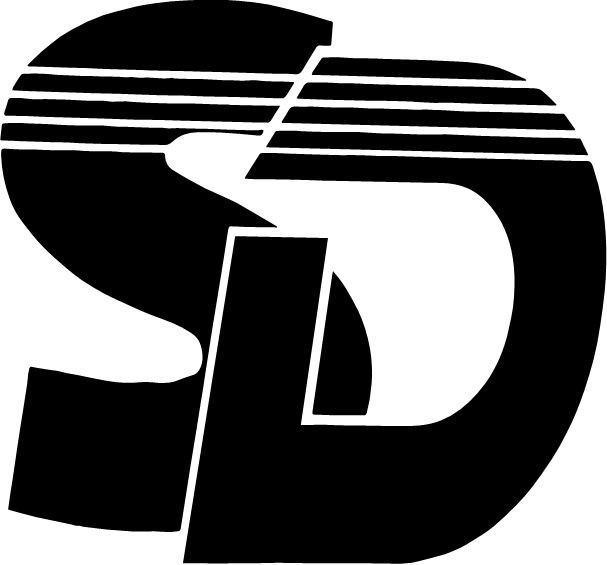                          4670 SAWTELLE AVE YUBA CITY, CA 95991                 PH. 530-923-4141 EMAIL – ​CHANPREET@SDTRUCKWORLD.COM   ​	SUB-HAULER AGREEMENT​	  THIS AGREEMENT IS ENTERED INTO THIS ___________ DAY OF ________________, 201___ , BY AND BETWEEN SD TRUCK WORLD INC ,​	 A CALIFORNIA CORPORATION (THE​‘COMPANY’) AND __________________________________________________ (THE ‘SUB-HAULER’) THE COMPANY AND SUB-HAULER MAY HEREINAFTER INDIVIDUAL BE REFERRED TO AS A ‘PARTY’ OR COLLECTIVELY AS THE ‘PARTIES’                                   R E C I T A L S :​	  COMPANY IS ACTIVELY ENGAGED IN THE BUSINESS OF SOLICITING FREIGHT FOR TRANSPORTATION AND CONTRACTING WITH MOTOR CARRIERS TO MEET THE DISTINCT NEEDS OF ITS CUSTOMERS. SUB-HAULER IS A MOTOR CARRIER REGISTERED WITH, OR POSSESSING THE AUTHORITY ISSUE BY THE APPROPRIATE STATE AND/OR FEDERAL GOVERNMENT AGENCY NECESSARY TO ENGAGE IN THE BUSINESS OF INTERSTATE AND/OR INTRASTATE TRANSPORTATION OF PROPERTY BY MOTOR VEHICLE.  COMPANY IS DESIROUS OF CONTRACTING WITH SUB-HAULER ON A NON-EXCLUSIVE BASIS TO PROVIDE TRANSPORTATION OR HAULING SERVICES FOR COMPANY’S CUSTOMERS (HEREINAFTER REFERRED TO AS ‘CUSTOMERS’)                                                          ​	AGREEMENT​	  	1.	TRANSPORTATION / HAULING SERVICES                 ​COMPANY HEREBY AGREES TO RETAIN THE SERVICES OF SUB-HAULER ON A NON-EXCLUSIVE BASIS FOR PURPOSES OF TRANSPORTATION/HAULING FREIGHT (THE ‘SERVICES’) FOR COMPANY’S CUSTOMERS, AND SUB-HAULER HEREBY AGREES TO PROVIDE SUCH SERVICES ON THE TERMS AND CONDITIONS SET FORTH IN THIS AGREEMENT. COMPANY SHALL CONTACT SUB-HAULER AT SUCH TIMES AS FREIGHT IS AVAILABLE FOR DISPATCH, AND SHALL RETAIN SUB-HAULER IN ACCORDANCE WITH THE PROCEDURES SET FORTH IN SECTION 2 BELOW. THIS                                                                                            ______________ ( INITIAL HERE )​	  AGREEMENT SHALL GOVERN EACH AND EVERY HAUL OR SHIPMENT MADE BY SUB-HAULER FOR COMPANY’S CUSTOMERS OR OTHERWISE COMPANY’S REQUEST, AND SET FORTH THE ENTIRE UNDERSTANDING OF THE PARTIES WITH RESPECT TO THE SERVICES TO BE PROVIDED BY SUB-HAULER, UNDERSTANDING OF THE PARTIES WITH RESPECT TO THE SERVICES TO BE PROVIDED BY SUB-HAULER, EXCEPT THE RATE OF COMPENSATION, THE NATURE OF THE FREIGHT TO BE HAULER, AND THE SHIPPING SCHEDULE AND DESTINATION(S) AS SHALL BE DETERMINED IN CONNECTION WITH EACH HAUL. SUB-HAULER’S OBLIGATIONS A. PROCEDURE, COMPANY SHALL CONTACT SUB-HAULER WHEN FREIGHT IS AVAILABLE FOR DISPATCH COMPANY SHALL OFFER AND A RATE AT WHICH SUB-HAULER WILL BE COMPENSATED FOR THE HAUL DESCRIBED. SUB-HAULER SHALL ACCEPT OR REJECT COMPANY’S OFFER. COMPANY SHALL PAY SUB-HAULER IN ACCORDANCE WITH COMPANY’S CONTRACT FREIGHT RATES; AS SUCH RATES MAY BE ADJUSTED BY COMPANY FROM TIME TO TIME. SUB-HAULER COMPENSATION SHALL BE FURTHER GOVERNED BY THE TERMS OF SECTION 5 BELOW. SUB-HAULER AGREES TO ISSUE INVOICES FOR ITS SERVICES TO COMPANY, AND TO ACCEPT PAYMENT ONLY FROM COMPANY RATHER THAN FROM A CUSTOMER. 	A.	SUB -HAULER’S OBLIGATIONS IN PROVIDING SERVICES, SUB-HAULER AGREES TO PROVIDE THE NECESSARY EQUIPMENT, AND TO PROVIDE TO PAY FOR ALL FUEL AND OTHER EXPENSES ASSOCIATED WITH THE PROPER OPERATION OF THE EQUIPMENT. AS BETWEEN COMPANY AND SUB-HAULER, SHALL BE SURELY RESPONSIBLE FOR THE PROPER MAINTENANCE AND REPAIR OF ALL EQUIPMENT EMPLOYED BY SUB-HAULER TO PROVIDE THE SERVICES, SUB-HAULER AGREES THAT IN NO INSTANCE SHALL COMPANY OR ITS CUSTOMERS BE RESPONSIBLE FOR ANY OF SUB-HAULER’S EXPENSES.  SUB-HAULER WARRANTS AND REPRESENTS THAT ALL EQUIPMENT USED BY SUB-HAULER TO SHIP FOOD PRODUCTS SHALL BE SUITABLE FOR THAT PURPOSE, CLEAN, FREE OF ODOR, AND SHALL NOT HAVE BEEN USED TO HAUL WASTE OR OTHER PRODUCTS THAT MAY AFFECT THE SAFETY OR CLEANLINESS OF FOOD PRODUCTS. SUB-HAULER WARRANTS AND REPRESENTS THAT ALL EQUIPMENT USED TO SHIP PERISHABLE FOOD PRODUCTS SHALL BE IN GOOD WORKING CONDITION AND ORDER; THAT ALL REFRIGERATION EQUIPMENT SHALL BE WORKING PROPERLY AND PROPER TEMPERATURE SHALL BE MAINTAINED AT ALL TIMES BETWEEN THE LOADING AND UNLOADING OF SUCH PRODUCTS. SUB-HAULER WARRANTS REPRESENTS THAT ALL SHIPMENTS SHALL BE DELIVERED IN A TIMELY MANNER IN ACCORDANCE WITH THE SHIPPING SCHEDULES AND DEADLINES PROVIDED BY COMPANY OR IS CUSTOMERS.                                                                                                          __________ ​( INITIAL HERE )​	 SUB-HAULER WARRANTS AND REPRESENTS THAT ALL DOCUMENTATION (INCLUDING, WITHOUT LIMITATION, A BILL OF LADING WITH RESPECT TO ALL FREIGHT RECEIVED BY SUB-HAULER FOR TRANSPORT AND A PROOF OF DELIVERY (‘POD’) REFLECTING DELIVERY AND ACCEPTANCE) SHALL BE PROPERLY COMPLETED, EXECUTED AND THE ORIGINALS RETURNED TO COMPANY WITHIN SEVEN (7) DAYS OF DELIVERY OF SUCH FREIGHT AT ITS DESTINATION. THE BILL OF LADING SHALL BE CLEARLY AND PROPERLY EXECUTED ON BEHALF OF THE CUSTOMER OR OTHER SHIPPER, AND THE POD SHALL BE CLEARLY AND PROPERLY EXECUTED ON BEHALF OF THE RECIPIENT.  SUB-HAULER SHALL BE RESPONSIBLE FOR DELIVERING FREIGHT AT THE DESTINATION IN THE SAME QUANTITY AND/OR WEIGHT AS LOADED AT THE POINT OF ORIGINATION FOR SUCH DESTINATION, WITH ALLOWANCE ONLY FOR NATURAL SHRINKAGE. SUB-HAULER SHALL BE SOLELY RESPONSIBLE TO COMPANY AND/OR THE CUSTOMER FOR ANY AND ALL SHORTFALL OR SHORTAGES. SUB-HAULER SHALL BE RESPONSIBLE FOR ITS COMPLIANCE WITH ALL FEDERAL, STATE OR LOCAL LAWS, RULES, REGULATIONS AND ORDINANCES (COLLECTIVELY THE ‘LAWS’) GOVERNING THE OPERATION OF MOTOR VEHICLES BY SUB-HAULER OR ITS AGENTS OR EMPLOYEES, INCLUDING, WITHOUT LIMITATION, ALL APPLICABLE MOTOR VEHICLE SAFETY RULES, REGULATIONS, AND PROGRAMS ALL LAWS WITH RESPECT TO CONTROLLED SUBSTANCES AND ALCOHOL TESTING, ALL LAWS REQUIRING SUB-HAULER TO CONDUCT BACKGROUND INVESTIGATIONS OF ITS EMPLOYEES AND INDEPENDENT CONTRACTORS ENGAGED IN THE OPERATION OF MOTOR VEHICLES, AND ALL LAWS REGULATING HOURS OF SERVICE. SUB-HAULER FURTHER AGREES THAT THE REPRESENTATIONS AND WARRANTIES OF SUB- HAULER PROVIDED IN THIS AGREEMENT BELOW ARE TRUE AND CORRECT AS OF THE DATE OF THIS AGREEMENT AND SHALL BE TRUE AND CORRECT AT AND AS OF THE TIME ANY SERVICES ARE PROVIDED BY SUB-HAULER TO COMPANY.      C.  EQUIPMENT PURCHASES OR REPAIRS. ​	 IN THE EVENT SUB - HAULER​	 PURCHASES FROM COMPANY MATERIALS, PARTS, TIRES OR ANY OTHER ITEM INCIDENTAL TO THE OPERATION OF SUB-HAULER’S EQUIPMENT OR MAKES REPAIRS TO SUCH ITEMS OR EQUIPMENT AND CHARGES SUCH EXPENSE TO ITS ACCOUNT WITH COMPANY, SUB-HAULER HEREBY AUTHORIZES COMPANY TO DEDUCT SUCH COSTS FROM THE NEXT SUB-HAULER SETTLEMENT CHECK, PLUS AN ADDITIONAL FIFTEEN PERCENT (15%) SERVICE CHARGE. 3.SUB-HAULER’S REPRESENTATION , WARRANTIES AND COVENANTS​	  SUB-HAULER HEREBY REPRESENTS AND WARRANTS TO COMPANY AS FOLLOWS: SUB-HAULER IS A MOTOR CARRIER REGISTERED WITH, OR PROCESSING                                                                                    ___________________( INITIAL HERE )​THE AUTHORITY ISSUED BY AN APPROPRIATE STATE AND/OR FEDERAL GOVERNMENTAL AGENCY NECESSARY TO ENGAGE IN THE BUSINESS OF TRANSPORTING PROPERTY BY MOTOR VEHICLE, AND ALL PERMITS, LICENSES OR AUTHORIZATIONS USED BY SUB-HAULER AUTHORIZING IT TO TRANSPORT PROPERTY BY MOTOR VEHICLE ARE CURRENTLY IN EFFECT AND IN GOOD STANDING. SUB-HAULER HAS COMPLIED AND WILL CONTINUE DURING THE TERM OF THIS AGREEMENT TO COMPLY WITH, ALL LAWS, RULES AND REGULATIONS OF ANY FEDERAL, STATE OR LOCAL GOVERNMENTAL AUTHORITY, AGENCY OR REGULATORY BODY HAVING JURISDICTION OVER THE OPERATION BY SUB-HAULER OR ITS AGENTS OR EMPLOYEES OF ITS VEHICLES OR THE VEHICLES HIRED OR LEASED BY SUB-HAULER OR ITS AGENTS OR EMPLOYEES OF ITS VEHICLES OR THE VEHICLES HIRED OR LEASED BY SUB-HAULER, FROM ANY THIRD PARTY, INCLUDING WITHOUT LIMITATION, COMPANY. SPECIFICALLY AND WITHOUT LIMITATION, SUB -HAULER CERTIFIES THAT SUB-HAULER, OR IF SUB-HAULER IS AN ENTITY OR FIRM, ALL OF THE OPERATORS OR DRIVERS EMPLOYED BY SUB-HAULER, HAVE BEEN PLACED UNDER A TESTING PROGRAM RELATING TO ALCOHOL AND CONTROLLED SUBSTANCES AS REQUIRED UNDER FEDERAL MOTOR CARRIER REGULATIONS TITLE 49, PARTS 40 AND PARTS 382, AS ADOPTED BY THE STATE OF CALIFORNIA EFFECTIVE JANUARY 1,1996. SUB-HAULER OR, IF SUB-HAULER IS AN ENTITY OR FIRM, EACH OPERATOR/DRIVER OF SUB-HAULER PROVIDING SERVICES HEREUNDER HOLDS A COMMERCIAL CLASS A LICENSE AS REQUIRED TO OPERATE A COMMERCIAL MOTOR VEHICLE, AND SUCH LICENCE HAS NOT BEEN SUSPENDED, REVOKED OR CANCELED, AND THE OPERATOR/DRIVER IS NOT OTHERWISE DISQUALIFIED FROM OPERATING A COMMERCIAL MOTOR VEHICLE. SUB-HAULER OR, IF SUB-HAULER IS AN ENTITY OR FIRM, EACH OPERATOR/DRIVER OF SUB-HAULER PROVIDING SERVICES HEREUNDER SHALL PROVIDE THE SERVICES IN COMPLIANCE WITH ALL APPLICABLE FEDERAL, STATE OR LOCAL LAWS, RULES, REGULATIONS AND ORDINANCES, INCLUDING WITHOUT LIMITATION, THE HIGHWAY SAFETY LAWS OF ALL JURISDICTIONS IN WHICH THE COMMERCIAL VEHICLE PROVIDING SERVICES IS OPERATED (INCLUDING, WITHOUT LIMITATION, ALL LAWS LIMITING THE SIZE AND WEIGHT OF VEHICLES AND LOADS, ALL LAWS REQUIRING COMMERCIAL VEHICLES TO STOP FOR TESTING AND INSPECTION, AND ALL LAWS REGULATING HOURS OF SERVICE). NEITHER SUB-HAULER OR, IF SUB-HAULER IS AN ENTITY OR FIRM, NOR ANY OPERATOR/ DRIVER OF SUB-HAULER PROVIDING SERVICES HEREUNDER HAS BEEN CONVICTED OF ANY TRAFFIC VIOLATED ANY OUT-OF-SERVICE ORDER, OR FAILED TO COMPLY WITH ANY JUDGEMENT OR ORDER FOR FAMILY SUPPORT WHICH CONVICTION, VIOLATION OR FAILURE TO COMPLY, IF KNOWN TO THE CALIFORNIA DEPARTMENT OF MOTOR VEHICLES (THE ‘DMV’) OR OTHER GOVERNMENTAL AGENCY PROVIDING LICENSE, WOULD RESULT IN THE SUSPENSION, REVOCATION OR CANCELLATION OF SUB-HAULER’S OR SUCH OPERATOR’S DRIVER’S LICENSE OR AUTHORITY TO OPERATE A COMMERCIAL VEHICLE.                                                                                                                                                                                 _________________(​ INITIAL HERE ) SUB-HAULER OR, IF SUB-HAULER IS AN ENTITY OR FIRM, EACH OPERATOR/ DRIVER OF SUB-HAULER PROVIDING SERVICES HEREUNDER SHALL PROMPTLY COMPLY WITH ALL NOTIFICATION PROVISIONS UNDER APPLICABLE LAWS, RULES AND REGULATION OBLIGATION SUB-HAULER OR SUCH OPERATOR/DRIVER TO PROMPTLY NOTIFY THE DMV OR OTHER GOVERNMENTAL AGENCY PROVIDING LICENSURE OF ALL OUT-OF-STATE ACCIDENTS OR CONVICTIONS REQUIRED TO BE REPORTED TO THE DMV OR SUCH OTHER GOVERNMENTAL AGENCY. 4.AUTHORITY OF COMPANY​	   SUB-HAULER AGREES THAT COMPANY MAY SOLICIT FREIGHT TO BE HAULED BY SUB-HAULER AND THAT COMPANY HAS THE AUTHORITY TO ACT ON SUB-HAULER’S BEHALF FOR THE PURPOSE OF SECURING FREIGHT AND ACCEPTING PAYMENT FOR TRANSPORTATION. IT IS EXPRESSLY AGREED THAT DURING THE TERM OF THIS AGREEMENT THE TERMS OF THIS AGREEMENT SHALL COVER EACH AND EVERY SHIPMENT MADE BY SUB-HAULER FOR COMPANY’S CUSTOMERS OR ITS REQUEST WITHOUT ANY FURTHER WRITING BEING REQUIRED IN ANY INSURANCE. 5.COMPENSATION​	 SUB-HAULER AGREES TO TRANSPORT ALL FREIGHT AT THE RATE OR RATES NEGOTIATED BY COMPANY AND SUB-HAULER IMMEDIATELY PRIOR TO COMMENCEMENT OF THE SERVICES. IN THE ABSENCE OF ANY PRIOR NEGOTIATIONS, SUB-HAULER AGREES TO TRANSPORT SUCH FREIGHT WITH A FEE PAYABLE BY SUB-HAULER TO COMPANY EQUAL TO EIGHT PERCENT (8%) OF THE LOAD BOOKED. FOR EXAMPLE, IF THE LOAD IS BOOKED FOR $7,600, THEN THE FEE ON THE LOAD PAYABLE TO COMPANY IS $608 (7,600 TIMES 8% =$608) SINCE THE PRICE OF THE LOAD VARIES EVERY DAY DUE TO THE MARKET AND FUEL PRICE FLUCTUATING, COMPANY MAKES NO REPRESENTATION OR GUARANTEE OF A LOAD PRICE BEING THE SAME AS ANY PREVIOUS LOAD PRICE. SUB-HAULER SHALL INVOICE COMPANY DIRECTLY, SHALL NOT INVOICE THE CUSTOMER, AND SHALL LOOK SOLELY TO COMPANY AND TO NO OTHER PERSON, INCLUDING THE CUSTOMER, FOR PAYMENT OF FREIGHT CHARGES UNDER THIS AGREEMENT. SUB-HAULER HEREBY WAIVES ANY RIGHT IT MAY OTHERWISE HAVE TO PRECEDE OR COMMENCE ANY ACTION AGAINST ANY CUSTOMER FOR THE COLLECTION OF ANY FREIGHT BILLS ARISING OUT OF SERVICES PERFORMED BY SUB-HAULER UNDER THE AGREEMENT. COMPENSATION FOR A HAUL WILL BE PAID TO SUB-HAULER WITHIN 30 DAYS FROM THE DATE COMPANY RECEIVES FROM SUB-HAULER THE BILLS OF LADING RELATING TO SUCH HAUL.THE COMPENSATION PAYABLE TO SUB-HAULER UNDER THIS AGREEMENT MAY BE WITHHELD IN WHOLE OR IN PART BY COMPANY AND USED TO SATISFY CLAIMS OR SHORTAGES ARISING OUT OF THIS AGREEMENT OR ANY OTHER CONTRACT OR AGREEMENTS                                                                                     _______________(​ INITIAL HERE ) WITH COMPANY OR ITS AFFILIATES, OR TO SATISFY ADVANCES MADE TO, OR ON BEHALF OF, SUB-HAULER OR TO SATISFY ANY DEBTS OWED BY SUB-HAULER TO COMPANY OR ANY OF ITS AFFILIATES. THE COMPENSATION PAYABLE TO SUB-HAULER UNDER THIS AGREEMENT IS FURTHER SUBJECT TO THE OFFSETS AND DEDUCTIONS SET FORTH IN EXHIBIT A ATTACHED HERETO AND INCORPORATED HEREIN BY REFERENCE.  D. IN CONSIDERATION FOR SOLICITING FREIGHT AND GENERAL SALES AND MERCHANDISING SERVICES, COMPANY IS HEREBY AUTHORIZED AND EMPOWERED TO KEEP, AS ITS BROKER’S COMMISSION, ANY AMOUNT PAID BY THE CUSTOMER FOR THE SERVICES OVER THE FREIGHT RATES TO BE PAID SUB-HAULER AS AGREED TO BY SUB-HAULER AND COMPANY IN ACCORDANCE WITH THIS AGREEMENT, SUB-HAULER SHALL HAVE THE RIGHT TO REVIEW COMPANY’S FILES RELATING TO ANY SHIPMENT TRANSPORTED BY SUB-HAULER FOR A PERIOD OF SIXTY (60) DAYS FOLLOWING TRANSPORTATION OF SUCH SHIPMENT COMPANY’S OFFICES AT 4670 SAWTELLE AVE, YUBA CITY, CA 95991 DURING NORMAL BUSINESS HOURS.  6. INDEPENDENT CONTRACTOR  SUB-HAULER AND COMPANY UNDERSTAND AND AGREE THAT THE RELATIONSHIP OF SUB-HAULER TO COMPANY HEREUNDER IS SOLELY THAT OF AN INDEPENDENT CONTRACTOR, AND THAT SUB-HAULER EMPLOYS, RETAINS OR HIRES ON ITS OWN BEHALF ALL PERSONS OPERATING MOTOR VEHICLES TRANSPORTING FREIGHT UNDER THIS AGREEMENT. IT IS FURTHER UNDERSTOOD AND AGREED THAT ALL DRIVERS OF MOTOR VEHICLES OR OTHER PERSONS EMPLOYED IN CONNECTION WITH THE PROVISION OF SERVICES UNDER THIS AGREEMENT ARE SUBJECT TO THE DIRECTION, CONTROL AND SUPERVISION OF SUB-HAULER AND NOT OF COMPANY OR ITS CUSTOMERS. SUB-HAULER REPRESENTS AND AGREES THAT SUCH EMPLOYEES ARE AND WILL AT ALL TIMES BE COVERED BY ADEQUATE WORKERS COMPENSATION INSURANCE SUPPLIED BY SUB-HAULER AS PROVIDED BY LAW. 7. SUB-HAULER LIABILITY  SUB-HAULER AGREES TO TRANSPORT THE FREIGHT TO THE SPECIFIED DESTINATION WITH REASONABLE DISPATCH. SUB-HAULER AGREES TO NOT LEAVE THE FREIGHT UNATTENDED, UNLESS PERMISSION TO DO SO IS GRANTED IN WRITING BY COMPANY. AS BETWEEN SUB-HAULER AND COMPANY SUB -HAULER HEREBY ASSUMES ALL LIABILITY FOR CARGO LOSS, DAMAGE, INJURY, OR DELAY WHILE SUCH FREIGHT IS IN SUB-HAULER ‘S CUSTODY OR CONTROL, EXCEPT FOR LOSS, DAMAGE, INJURY OR DELAY CAUSED BY AN ACT OF GOD, AN ACT OF A PUBLIC ENEMY, AUTHORITY, OF LAW, OR THE ACT OR OMISSION OF THE SHIPPER OR OWNER.SUB-HAULER HAS THE BURDEN OF PROVING THAT CARGO LOSS, DAMAGE, INJURY OR DELAY WAS CAUSED BY ONE OF THE ABOVE EXCEPTIONS.                                                                                         ____________________(​ INITIAL HERE ) 8. INSURANCE SUB-HAULER AGREES TO PROCURE AND MAINTAIN IN FULL FORCE AND EFFECT, AS ITS OWN EXPENSE, AND TO PROVIDE WRITTEN PROOF OF, INSURANCE COVERING BODILY INJURY, PROPERTY DAMAGE, CARGO DAMAGE AND WORKERS COMPENSATION, ALL IN AMOUNTS REQUIRED BY COMPANY, AS SUCH REQUIREMENTS MAY BE REVISED BY COMPANY FROM TIME TO TIME. COMPANY’S MINIMUM INSURANCE REQUIREMENTS AS IF THE DATE OF THIS AGREEMENT ARE REFLECTED IN EXHIBIT B ATTACHED HERETO, COMPANY SHALL BE NAMED AS AN ADDITIONAL INSURED WITH RESPECT TO EACH POLICY OF INSURANCE (OTHER THAN WORKERS COMPENSATION). AND SUCH POLICIES OF INSURANCE (OTHER THAN WORKERS COMPENSATION) SHALL PROVIDE THAT THEY SHALL NOT BE CANCELED WITHOUT THIRTY (30) DAYS ADVANCE WRITTEN NOTICE TO COMPANY. SUB-HAULER SHALL EXECUTE THE WORKERS COMPENSATION INDEMNIFICATION AGREEMENT IN THE FORM ATTACHED HERETO AS EXHIBIT C. 9. SUB-HAULER’S INDEMNIFICATION  SUB-HAULER SHALL BE SOLELY RESPONSIBLE FOR THE PROVISION OF SERVICE AND THE OPERATION OF THE EQUIPMENT NECESSARY TO TRANSPORT FREIGHT UNDER THIS AGREEMENT. SUB-HAULER AGREES TO INDEMNIFY, DEFEND AND HOLD HARMLESS COMPANY AND ITS OFFICERS, DIRECTORS, EMPLOYEES, AGENTS AND CUSTOMERS FROM AND AGAINST ANY AND ALL CLAIMS, DEMANDS, ACTIONS, DAMAGES, LOSS. LIABILITY OR EXPENSE (INCLUDING, WITHOUT LIMITATION, ATTORNEYS FEES AND COSTS) (COLLECTIVELY “CLAIM OF LOSS”  ) ARISING FROM R RELATING TO THE PROVISION OF SERVICES BY SUB-HAULER AND SUB-HAULER’S OPERATION OF MOTOR VEHICLES EQUIPMENT IN CONNECTION WITH THIS AGREEMENT, INCLUDING WITHOUT LIMITATION, ANY CLAIM OF LOSS (I) ARISING OUT OF THE OPERATION, MAINTENANCE OR USE BY SUB - HAULER OF MOTOR VEHICLE EQUIPMENT SERVICES UNDER THIS AGREEMENT, (ii) RELATING TO ANY LOSS OR DAMAGE TO SUB-HAULER ‘S EQUIPMENT (III) FOR ANY INJURY, INCLUDING DEATH, SUSTAINED BY ANY EMPLOYEE OR INDEPENDENT CONTRACTOR OF SUBHAULER, OR BY ANY OTHER PERSON, WHILE ACTING IN THE CAPACITY OF A DRIVER, OPERATOR OR HELPER IN CONNECTION WITH OPERATION OF THE EQUIPMENT USED TO PERFORM SERVICES UNDER THIS AGREEMENT, (IV)ARISING OUT OF RELATING TO THE LOADING OR UNLOADING OF ANY FREIGHT FROM SUCH EQUIPMENT. (V) ARISING OUT OF THE FURNISHING BY SYV-HAULER OF EQUIPMENT WHICH HAS BEEN USED TO HAUL WASTE OR IS OTHERWISE NOT SUITABLE FOR HAULING FOOD PRODUCTS OR WHICH MAY AFFECT THE SAFETY OR CLEANLINESS OF FOOD PRODUCTS HAULED BY SUB-HAULER, AND (VI) SUFFERED, INCURRED OR SUSTAINED BY COMPANY AS A RESULT OF ANY OTHER VIOLATION OF THIS AGREEMENT BY SUB-HAULER, INCLUDING ANY BREACH OF ANY, REPRESENTATION, WARRANTY OR COVENANT SET FORTH HEREIN, AND ANY CLAIM OF LOSS DUE TO THE NEGLIGENCE, INCOMPETENCE, DISHONESTY OR INTENTIONAL ACT OR OMISSION OF SUB-HAULER OR SUB-HAULER’S AGENT OR EMPLOYEES.                                                                                         ____________________(​ INITIAL HERE )  BILLS OF LADING AND DELIVERY RECEIPTS UPON RECEIPT OF THE FREIGHT FROM COMPANY’S CUSTOMERS OR OTHER SHIPPERS, SUB-HAULE AGREES TO ISSUE RECEIPTS OF BILL OF LADING IN CONFORMANCE WITH THE TERMS OF THIS AGREEMENT, WHICH WILL BE THE EXCLUSIVE EVIDENCE OF THE RECEIPT OF SUCH FREIGHT BY SUB-HAULER IN GOOD ORDER AND CONDITION, UNLESS OTHERWISE SPECIFICALLY NOTED ON THE FACE THEREOF, ALL OTHER TERMS OR CONDITIONS WRITTEN ON THE RECEIPTS OR BILLS OF LADING THAT HAVE NOT BEEN SPECIFICALLY AGREED TO BY COMPANY SHALL HAVE NO BINDING EFFECT ON COMPANY SUB-HAULER AGREES TO FURNISH COMPANY WITH A CLEAR, SIGNED PROOF OF DELIVERY NOTING ANY AND ALL EXCEPTIONS WITHIN SEVEN (7) DAYS AFTER THE DELIVERY  COVENANT NOT TO SOLICIT  DURING THE TERM OF THIS AGREEMENT AND FOR A PERIOD OF TWO YEARS AFTER ITS TERMINATION, SUB-HAULER AGREES THAT NEITHER SUB-HAULER, NOR ANY OF THE SUB-HAULER’S OFFICERS, DIRECTORS, PRINCIPALS, SHAREHOLDERS, OWNERS, EMPLOYEES, AGENTS, CONTRACTORS OR SUBCONTRACTORS (COLLECTIVELY ‘SUB-HAULER’S AGENTS’), WILL SOLICIT OR HANDLE, DIRECTLY OR INDIRECTLY, THE TRANSPORTATION BUSINESS OF ANY CUSTOMER OF COMPANY TO WHOM SUB-HAULER OR SUB-HAULER’S AGENTS ARE INTRODUCED BY COMPANY, WITHOUT THE PRIOR WRITTEN CONSENT OF COMPANY. SUB-HAULER AGREES THAT A BREACH BY IT OR SUB-HAULER’S AGENTS OF THIS COVENANT NOT TO SOLICIT MAY NOT BE REASONABLY OR ADEQUATELY COMPENSATED IN DAMAGES IN AN ACTION AT LAW, AND THAT COMPANY SHALL BE ENTITLED TO INJUNCTIVE RELIEF, WHICH MAY INCLUDE RESTRAINING, SUB-HAULER OR ANY OF SUB-HAULER AGENT’S FROM PROVIDING TRANSPORTATION SERVICES TO COMPANY’S CUSTOMERS. 12. TERM AND TERMINATION THE INITIAL TERM OF THIS AGREEMENT SHALL BE FOR A PERIOD OF ONE (1)          YEAR FROM THE DATE HEREOF, AND SHALL CONTINUE IN FULL FORCE AND          EFFECT FROM YEAR-TO-YEAR, UNLESS IT IS TERMINATED AS PROVIDED FOR          HEREIN. BOTH SUB-HAULER AND COMPANY SHALL HAVE THE RIGHT TO CANCEL OR TERMINATE THIS AGREEMENT AT ANY TIME FOR ANY REASON, WITH OR WITHOUT ADVANCE WRITTEN NOTICE TO THE OTHER PARTY.  13​	.  MISCELLANEOUS THE PARTIES HEREBY FURTHER AGREE AS FOLLOWS: THIS AGREEMENT SHALL NOT BE RENDERED UNENFORCEABLE BY VIRTUE       OF ANY FAILURE OR ALLEGED FAILURE TO COMPLY WITH THE PROVISION       OF ANY STATUTE OR REGULATION APPLICABLE TO TRANSPORTATION       CONTRACTS, AND THE PARTIES EXPRESSLY WAIVE ANY RIGHT THAT THEY                                                                                      _____________(​ INITIAL HERE )MIGHT OTHERWISE HAVE TO CHALLENGE THE VALIDITY OF THIS AGREEMENT IN SUCH GROUNDS, WHICH WAIVER SHALL BE BINDING ON THEIR RESPECTIVE ASSIGNS, HEIRS, OR SUCCESSORS IN INTEREST. NEITHER PARTY SHALL ASSIGN THIS AGREEMENT OR ANY RIGHT HEREUNDER WITHOUT THE PRIOR WRITTEN CONSENT OF THE OTHER PARTY. THIS AGREEMENT SHALL BE BINDING UPON ALL PERMITTED ASSIGNS, HEIRS AND SUCCESSORS OF THE RESPECTIVE PARTIES HERETO. ALL NOTICE REQUIRED TO BE GIVEN UNDER ANY OF THE PROVISIONS OF THIS AGREEMENT SHALL BE PROPERLY GIVEN IF MADE IN WRITING AND DEPOSITED IN A UNITED STATES POST OFFICE BY REGISTERED MAIL, POSTAGE, PREPAID, AND ADDRESSED TO THE RESPECTIVE PARTIES AT THE ADDRESSES FOR THE PARTIES SET FORTH ON THE SIGNATURE PAGE HEREOF. IN THE EVENT EITHER PARTY INCURS ATTORNEY’S FEES, COST OR EXPENSES IN ENFORCING ANY OF THE PROVISION OF THIS AGREEMENT, OR IN EXERCISING ANY RIGHT OR REMEDY ARISING OUT OF ANY BREACH OF THIS AGREEMENT BY THE OTHER PARTY, THE PREVAILING PARTY SHALL BE ENTITLED TO AN AWARD OF ATTORNEY’S FEES, COSTS, AND EXPENSES AGAINST THE DEFAULTING PARTY.  THE PARTIES AGREE THAT THIS AGREEMENT SHALL BE CONSTRUED UNDER THE LAW OF THE STATE OF CALIFORNIA, AND AGREE THAT ALL DISPUTES ARISING UNDER THE AGREEMENT MAY BE SUBMITTED TO THE JURISDICTION OF THE STATE OR FEDERAL COURTS WITHIN THE STATE OF CALIFORNIA OR FOR ADMINISTRATIVE PROCEEDINGS TO THE APPROPRIATE GOVERNMENT AGENCY IN THE STATE HAVING JURISDICTION OVER SUCH MATTERS. IN WITNESS WHEREOF: THE PARTIES HAVE CAUSED THIS AGREEMENT TO BE SIGNED BY THE FOLLOWING PERSONS AUTHORIZED TO BIND EACH OF THE RESPECTED PARTIES TO THE MUTUAL UNDERTAKINGS DESCRIBED IN THIS AGREEMENT ON THE DATE FIRST SET FORTH ABOVE.                                                                               ________________________(​ INITIAL HERE )     COMPANY                                                                        SUB-HAULER SD TRUCK WORLD INC                                                             COMPANY NAME :_____________________        4670 SAWTELLE AVE                                                                                                       _____________________ YUBA CITY, CA 95991	                                                                                                                                      EMAIL: __________________________BY:_____________________                                     BY _____________________________                                                                                                              PRINT NAME :_______________________ TITLE :____________________                                  TITLE: __________________________                                                                                                               FED ID# _______________________ OR ADDRESS:  SD TRUCK WORLD INC                                        SS #: _________________________ 4670 SAWTELLE AVE                                                                    CA# _________________________ YUBA CITY, CA 95991                                                                MC#__________________________                                                                                                                ADDRESS:                                                                                                                 _______________________________                                                                                                             _______________________________                                                                                                                          _______________________________                                                                                                                                __________________(​ INITIAL HERE)                                                                                         EXHIBIT A​	                                               SETOFFS AND DEDUCTIONS​	  ANY FUEL, IF ANY, SUPPLIED TO SUB- HAULER SHALL BE DEDUCTED IN AMOUNTS EQUAL TO THE COST OF FUEL TO COMPANY, PLUS 15% FOR HANDLING COST. ANY OTHER ITEM (SUCH AS TIRES) SUPPLIED TO SUB-HAULER SHALL BE DEDUCTED IN AMOUNTS EQUAL TO THE COST OF THE ITEMS, PLUS 15% FOR HANDLING COST. ANY MONIES ADVANCED TO SUB-HAULER SHALL BE DEDUCTED, PLUS A FEE OF $10.00 PER ADVANCE FOR HANDLING. ANY CLAIM FOR LOSS, DAMAGE OR SHORTAGE OF CARGO HANDLED BY SUB-HAULER IN AN AMOUNT EQUAL TO THE CLAIM. ANY CLAIM OF LOSS (AS DEFINED IN SECTION 9 OF THE AGREEMENT TO WHICH THIS EXHIBIT A IS ATTACHED) FOR WHICH SUB-HAULER IS OBLIGATED TO INDEMNIFY, DEFEND AND HOLD HARMLESS COMPANY, INCLUDING, WITHOUT LIMITATION, ANY CLAIM, DAMAGES, LOSS OR EXPENSE ARISING OR RESULTING FROM ANY ACT OR FAILURE TO ACT OF SUB-HAULER OR ANY AGENT OR EMPLOYEE OF SUB-HAULER WHILE PROVIDING SERVICES UNDER THIS AGREEMENT,IN THE AMOUNT OF SUCH CLAIM OF LOSS, ALL COMPENSATION PAYABLE TO SUB-HAULER UNDER THIS AGREEMENT MAY BE HELD UNTIL A FINAL SETTLEMENT IS REACHED AS TO ANY AND ALL OUTSTANDING CLAIMS OF LOSSES. ANY WITHHELD AMOUNTS MAY BE APPLIED BY COMPANY TO SETTLE ANY OUTSTANDING CLAIM OF LOSS 30 DAYS AFTER NOTIFICATION BY COMPANY TO APPLY SUCH AMOUNT (S) IS GIVEN TO SUB-HAULER AND NO PROCEEDINGS HAVE COMMENCED. ANY SUMS PAYABLE TO COMPANY OR ITS AFFILIATES FOR SERVICES PROVIDED TO SUB-HAULER, INCLUDING BUT NOT LIMITED TO, MAINTENANCE AND REPAIR OF SUB-HAULER’S EQUIPMENT, IN THE AMOUNT EQUAL TO THE COST OF SUCH SERVICES PLUS 15% FOR HANDLING COSTS. IF ANY ACTION OF SUB - HAULER OR ITS AGENTS OR EMPLOYEES REQUIRES COMPANY TO OBTAIN LEGAL O OTHER PROFESSIONAL SERVICES, OR TO INCUR SIMILAR EXPENSES, THE AMOUNT EQUAL TO THE COST OF SUCH LEGAL OR PROFESSIONAL SERVICES. ANY AMOUNT FOR WHICH SUB-HAULER HAS OTHERWISE CONTRACTED TO PAY COMPANY. AN AMOUNT EQUAL OR IN PROPORTION TO ANY REDUCTION IN PAYMENT OF FREIGHT CHARGES, OR OTHER OFFSET OBTAINED BY THE CUSTOMER OR SHIPPER, NOT OTHERWISE DEDUCTED, MAY BE MADE FROM ANY SETTLEMENT BETWEEN COMPANY AND SUB-HAULER. AN AMOUNT EQUAL TO THE COST OF LUMPER (LOADING/UNLOADING) SERVICES CHARGED TO COMPANY BY THE SUB-HAILER, PLUS $25.00 FOR HANDLING COST.                                                                                                        ___________________________________                                                                                                                                            ​(SIGNATURE)                                                       EXHIBIT B​	                           MINIMUM REQUIRED INSURANCE LIMITS.  BODILY INJURY/ DEATH AND PROPERTY DAMAGE COMBINED SINGLE LIMIT NOT LESS THAN $1,000,000 . CARGO (INCLUDING REFRIGERATION FAILURE) NOT LESS THAN $150,000 WITH MINIMUM DEDUCTIBLE OF $1,000 FOR CARGO AND $2,500 FOR A REEFER BREAKDOWN. POLICY MUST INCLUDE ‘UNIT FAILURE’ COVERAGE AND REEFER BREAKDOWN ENDORSEMENT.  UNIDENTIFIED TRAILER ( COLLISION ) STATED VALUE NO LESS THAN $40,000. COMPANY TO BE NAMED ADDITIONAL INSURED IN ABOVE POLICIES, AND SUCH POLICIES SHALL NOT BE SUBJECT TO CANCELLATION WITHOUT THIRTY (30) DAYS ADVANCE WRITTEN NOTICE TO COMPANY.                                                                                                 __________________________                                                                                                                         (SIGNATURE)  